МБДОУ д/с №21Проект «Мы познаём мир»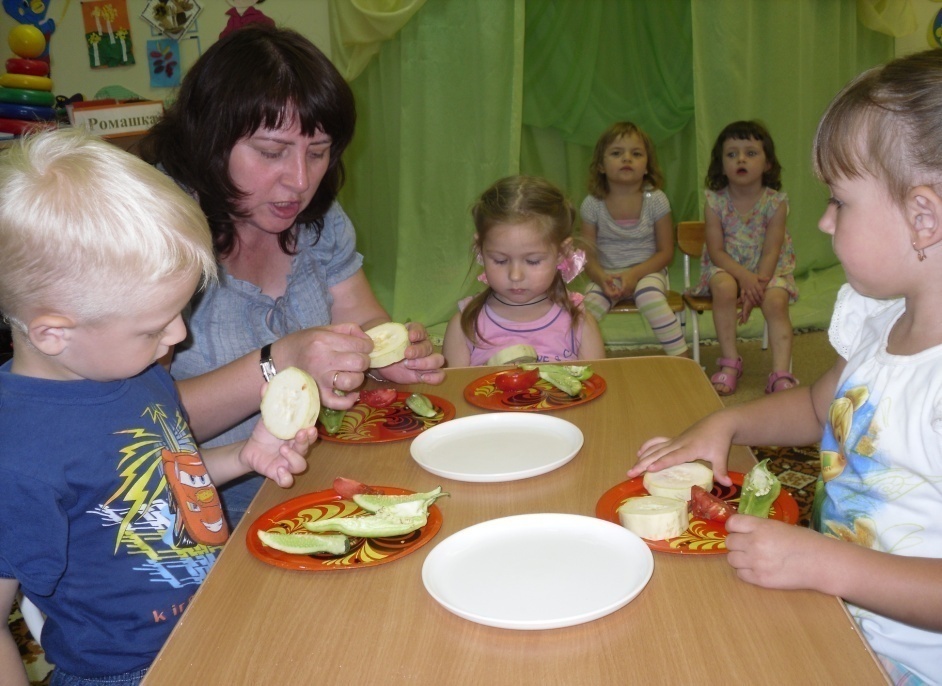                                                                                        Младшая группа «Фантазеры»воспитатели: Заковряшина С. В.                                                                                   Кривцова Е. А.Лето 2012 г.Цель проекта: формировать у детей целостное восприятие и представление о различных предметах и явлениях окружающей действительности.Задачи:развитие собственного познавательного опыта детей с помощью наглядных средств;формирование у дошкольников способности видеть многообразие мира в системе взаимосвязей и взаимозависимостей;расширение перспективы развития поисково-познавательной деятельности детей;развитие личностных качеств: самостоятельность, целеустремленность, инициативность, настойчивость;обогащать чувственный опыт ребенка, учить его быть внимательным к тому, что окружаетВремя проведения: июль, август.«Где прячутся детки?»Цели. Показать детям, что в каждом растении есть семена, которые помогают ему размножаться. Выделить общее в строении семян, учить находить и заготавливать семена для следующих посадок.Результат. Дети находят семена внутри плодов и выкладывают их на блюдца для просушки и заготовки для посадок.Вывод. В каждом растении есть семена, которые помогают ему размножаться. В помидоре, огурце и кабачке семена находятся внутри плода. Чтобы заготовить семена для следующих посадок, необходимо разрезать плод, отделить семена и высушить их. Тогда в следующем году можно будет их этих семян вырастить новый урожай.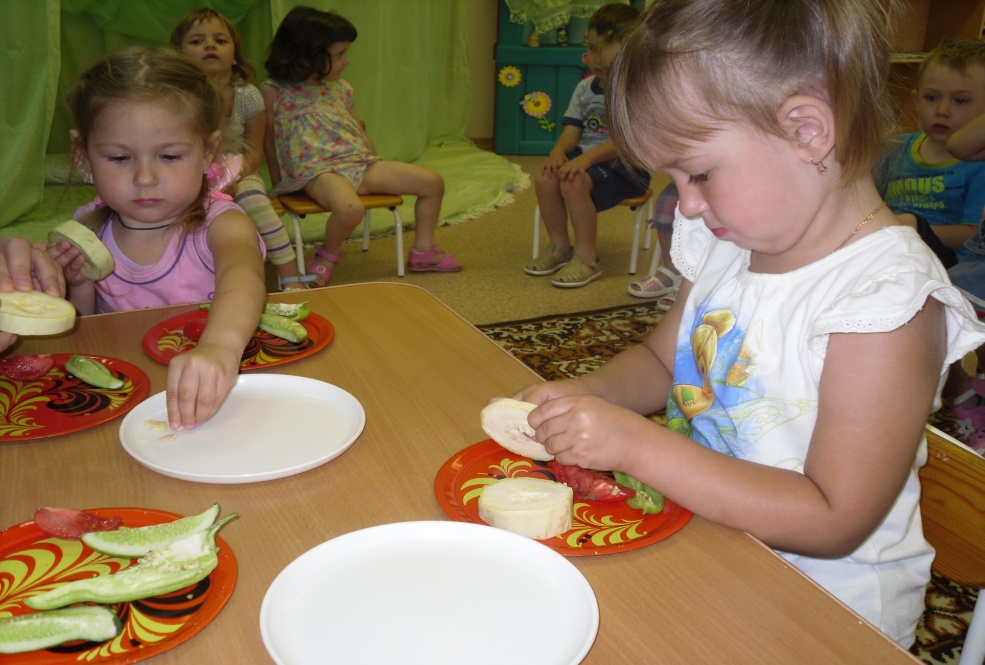 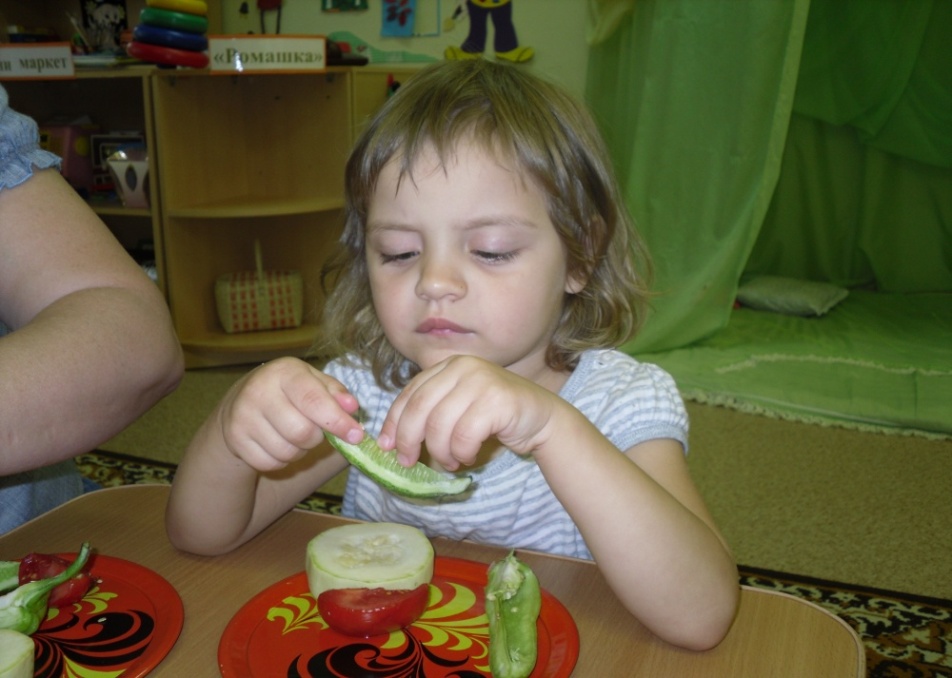 «Узнаём, какая вода»Цель. Выявить свойства воды: она прозрачная, без запаха, льётся, в ней растворяются некоторые вещества, вода имеет вес.Результат. Вода переливается из одного сосуда в другой, то есть льётся. Вода прозрачная на вид.Вывод. Вода прозрачная, без запаха, льётся, в ней растворяются некоторые вещества,  вода имеет вес«У воды нет вкуса и запаха»Цель. Выяснить, что у воды нет вкуса и запаха.Результат. Дети сравнивают вкус воды, сока и молока. Определяют наличие запаха у воды.Вывод. Вода не имеет запаха и вкуса.«Горячо — холодно»Цель. Научить детей определять температурные качества веществ и предметов.Результат. Дети научились определять температуру воды, получать воду необходимой температуры путём смешивания.Вывод. Вода бывает разной температуры. Предметы, в которых находится вода, получают от неё тепло, при выливании тёплой воды предметы быстро остывают.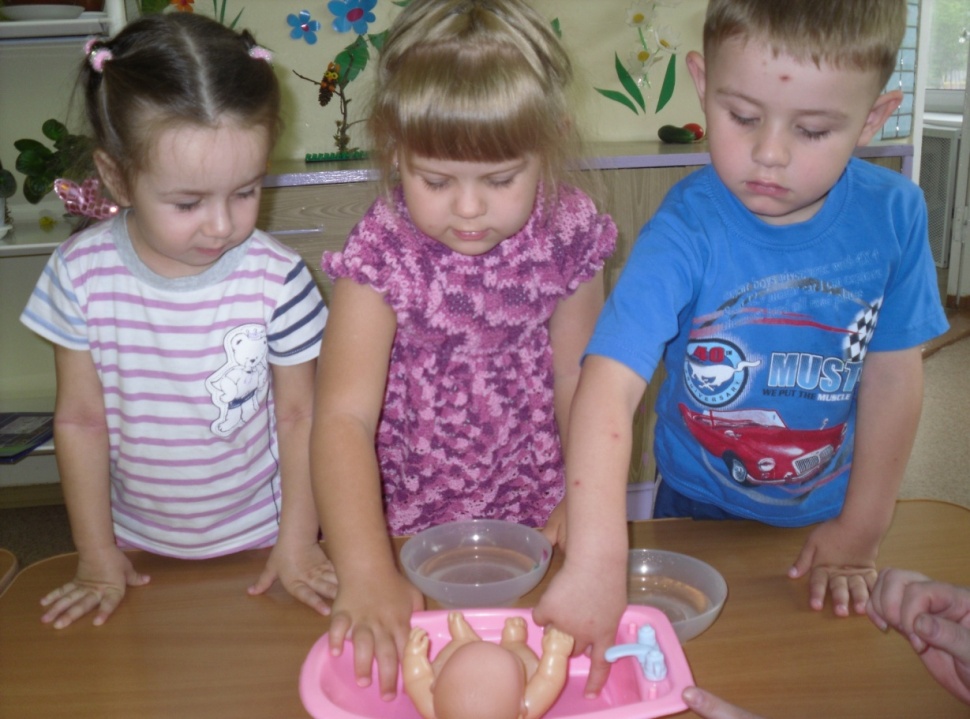 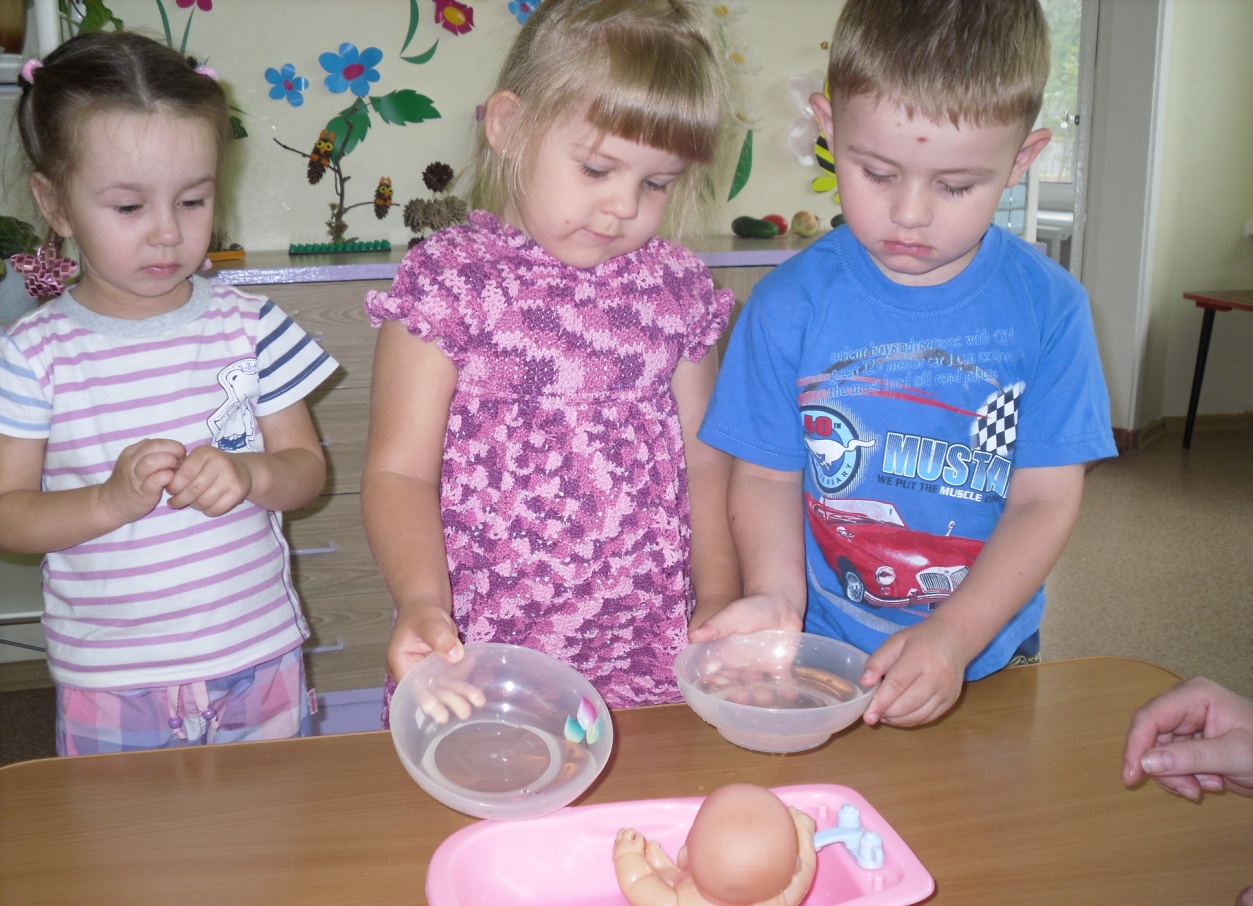 «Что в пакете?»Цель. Учить детей обнаруживать воздух в окружающем пространстве.Результат. Дети наполняют воздухом свои пакеты, закручивают их, развивая мелкую моторику.Вывод. Везде вокруг нас находится воздух. Он прозрачный, невидимый, лёгкий.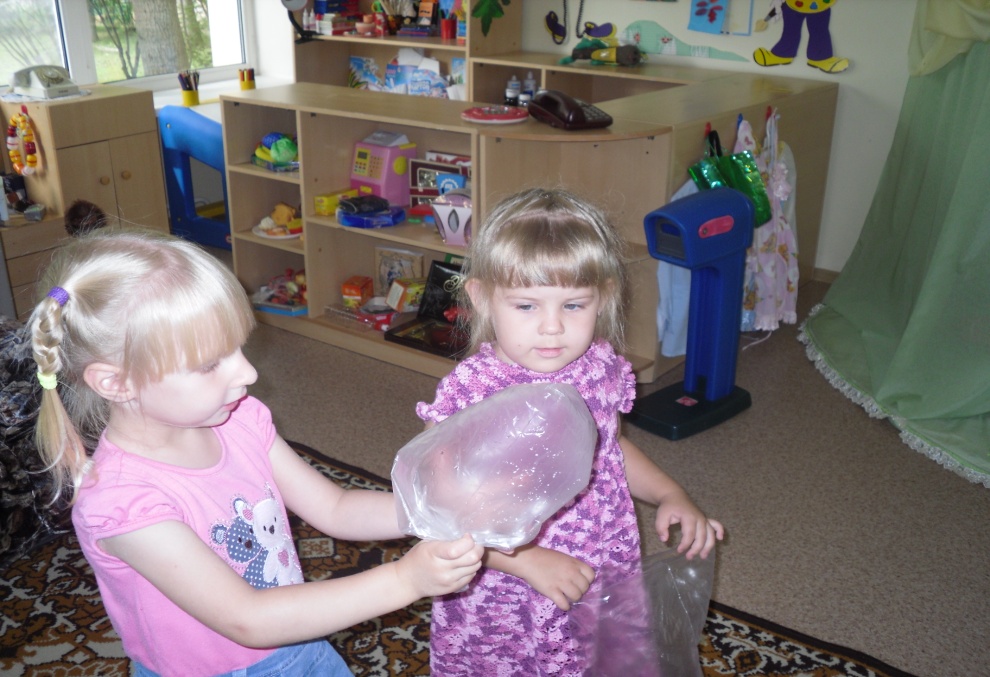 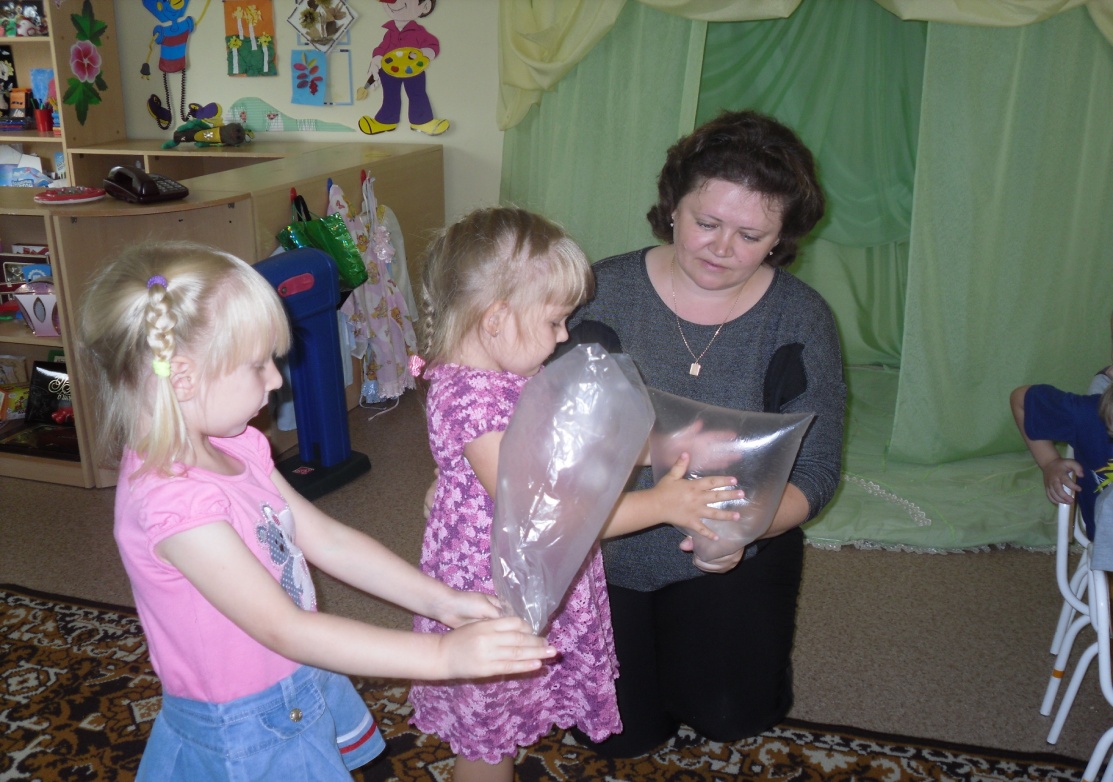 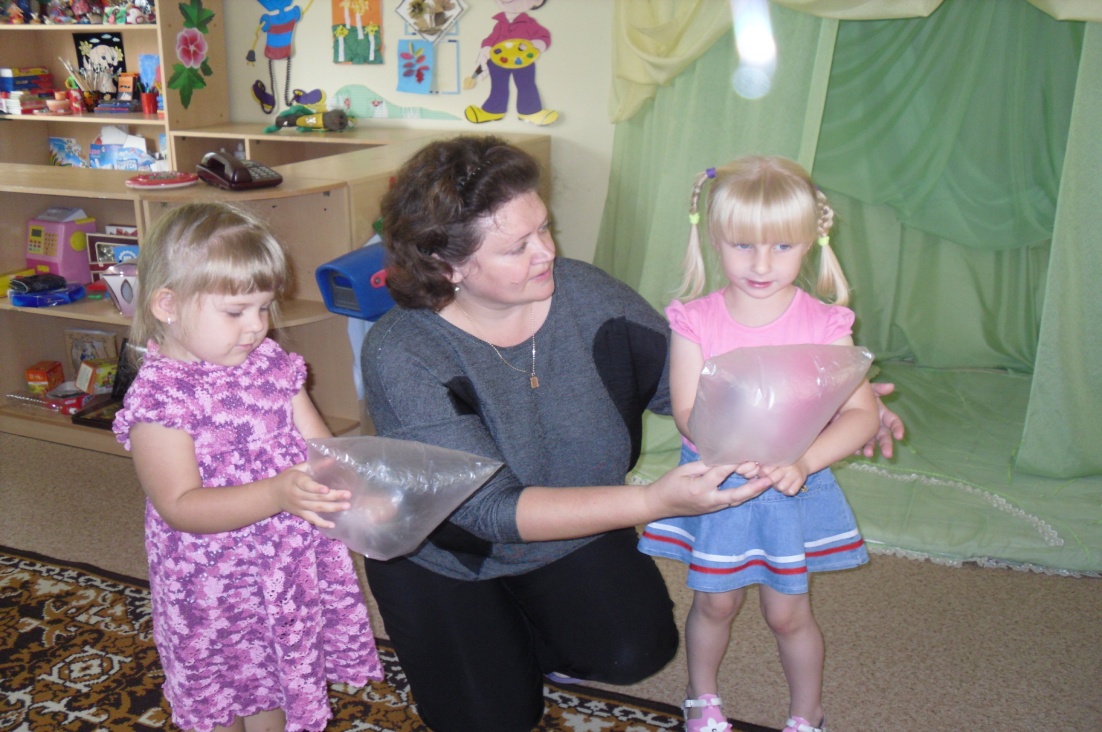 «Надувание мыльных пузырей»Цель. Научить детей пускать мыльные пузыри и познакомить с тем, что при попадании воздуха в каплю мыльной воды образуется пузырь.Результат. Дети познакомились с происхождением мыльных пузырей и научились пускать их.Вывод. Мыльные пузыри получаются из мыльного раствора и воздуха путём надувания. Пузырь увеличивается в размере, когда туда проникает воздух. При надувании мыльных пузырей мы выдыхаем воздух из себя. Пузыри получаются разного размера, из-за разного количества воздуха в них.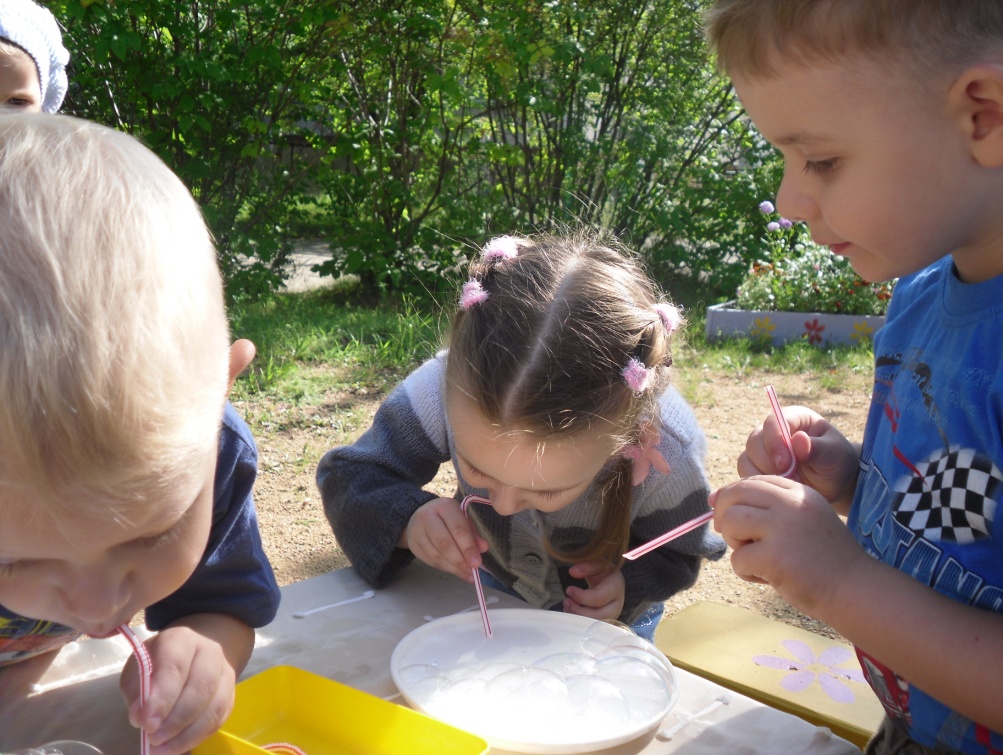 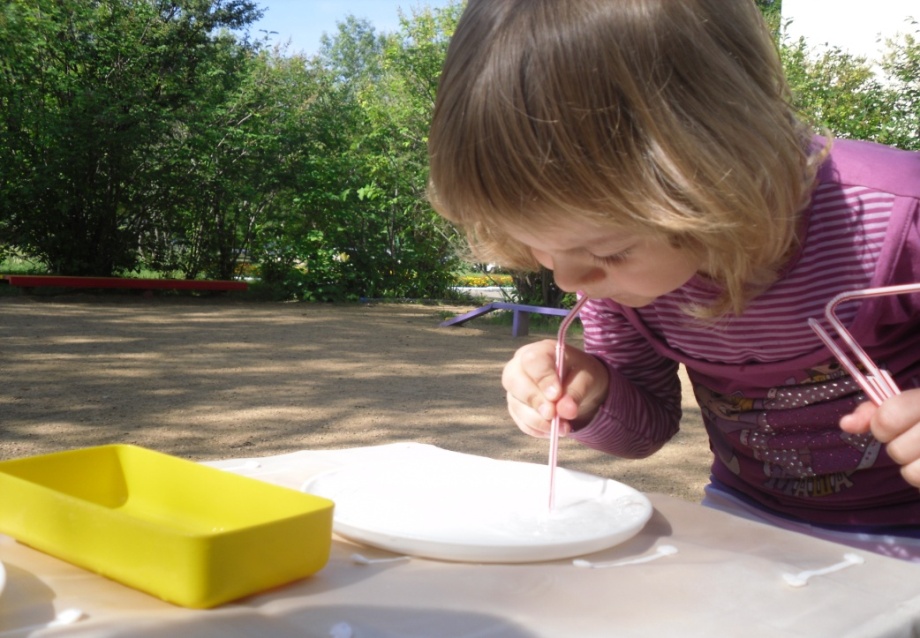 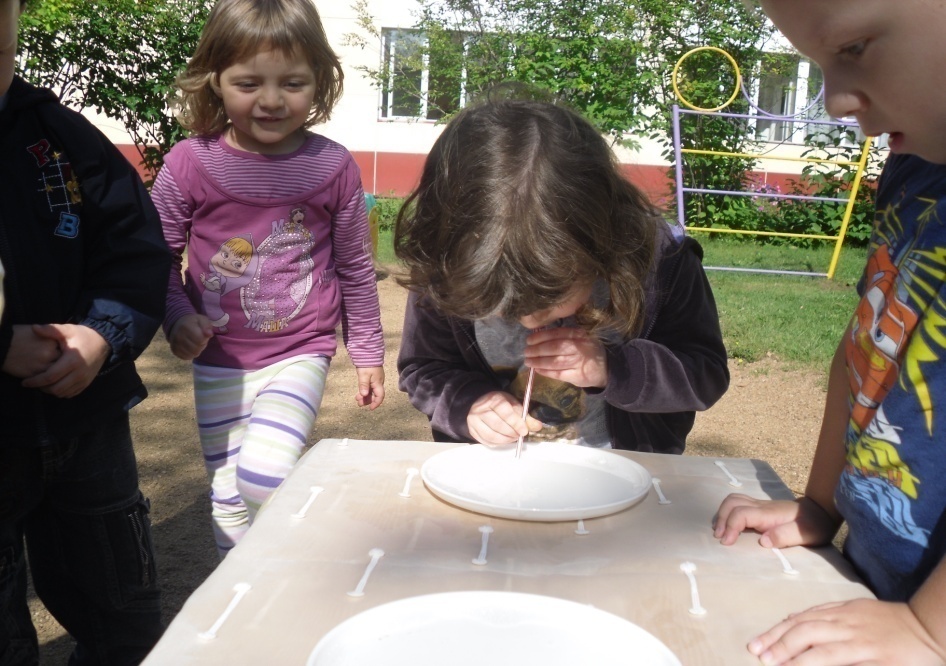 «Игры с воздушным шариком и соломинкой»Цель. Познакомить детей с тем, что внутри человека есть воздух, и обнаружить его.Результат. Дети научились обнаруживать воздух внутри себя и использовать его для надувания шарика.Вывод. Внутри человека есть воздух, который он вдыхает извне и постепенно выдыхает. Внутри надутого воздушного шарика тоже есть воздух, который туда попал при выдохе человека. Чем больше воздуха в шарике, тем он более упругий.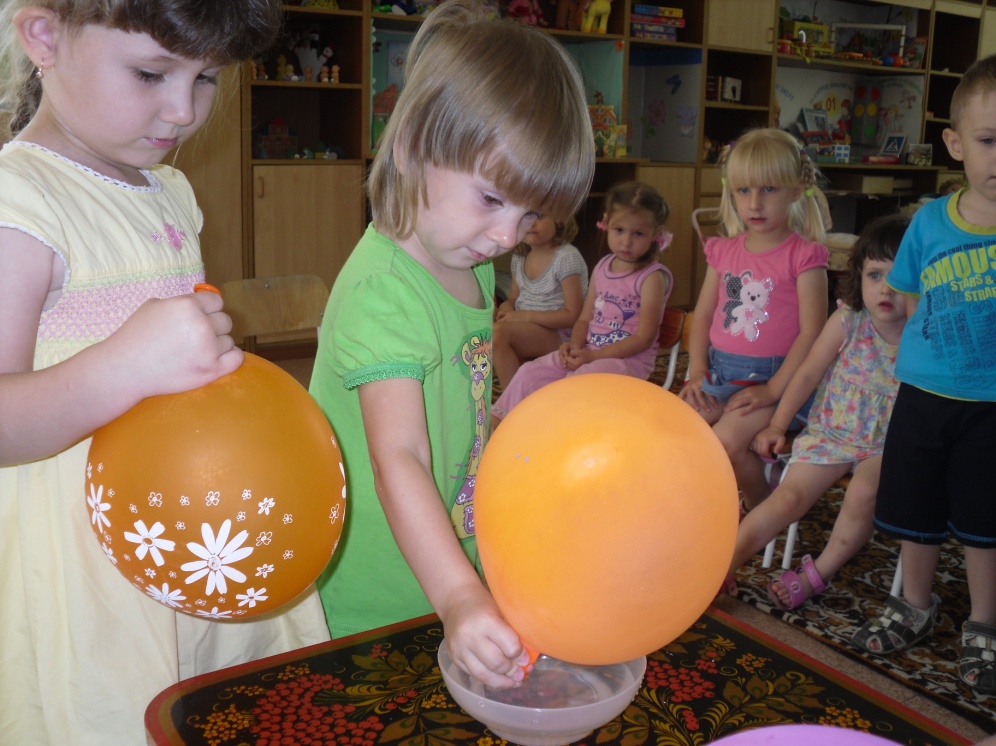 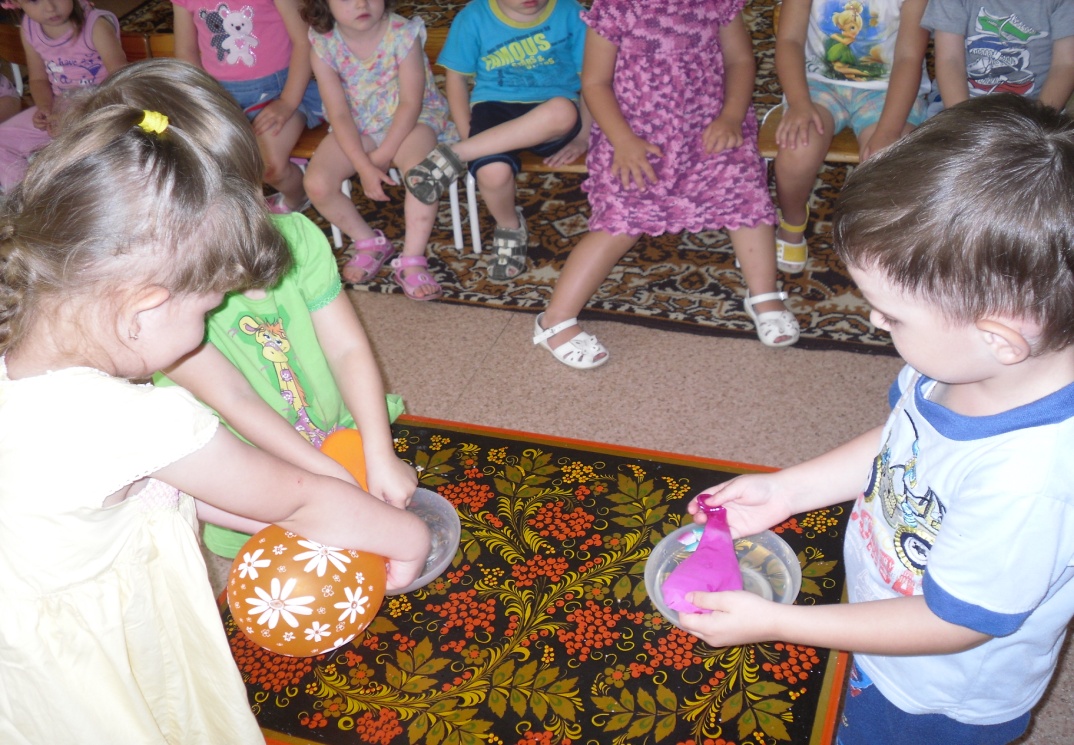 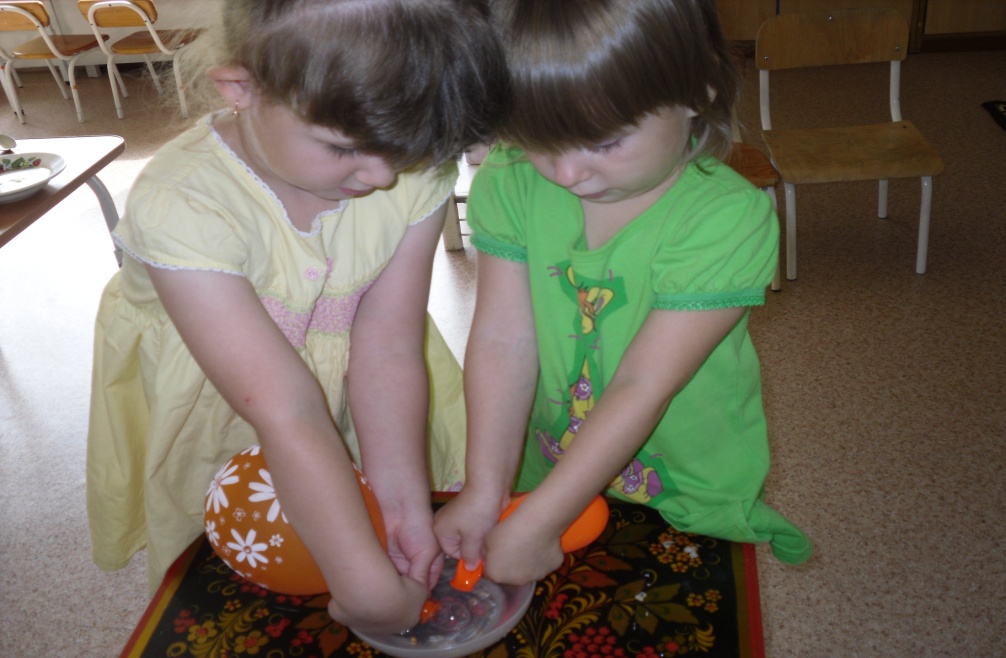 «Что звучит?»Цель. Научить детей определять предмет по издаваемому звуку.Результат. Дети научились определять предмет по издаваемому звуку.Вывод. Все предметы издают звуки. По этим звукам можно догадаться о том, что это за предметы. Некоторые предметы издают похожие звуки: шелест листвы — шуршание бумаги; переливание воды — шум ручья; стук пальчиками по металлической пластине — стук дождя.«Солнечные зайчики»Цель. Научить детей отражать свет зеркалом — пускать солнечных «зайчиков».Результат. Дети научились пускать солнечных «зайчиков». Они поняли, что управлять «зайчиком», играть с ним трудно. Даже от небольшого движения зеркала солнечный «зайчик» перемещается на стене на большое расстояние.Вывод. Солнечные «зайчики» - это отражение солнца от блестящей поверхности. Они появляются только при ярком свете. Можно пускать солнечных «зайчиков» с помощью зеркала (фольги, блестящей посуды).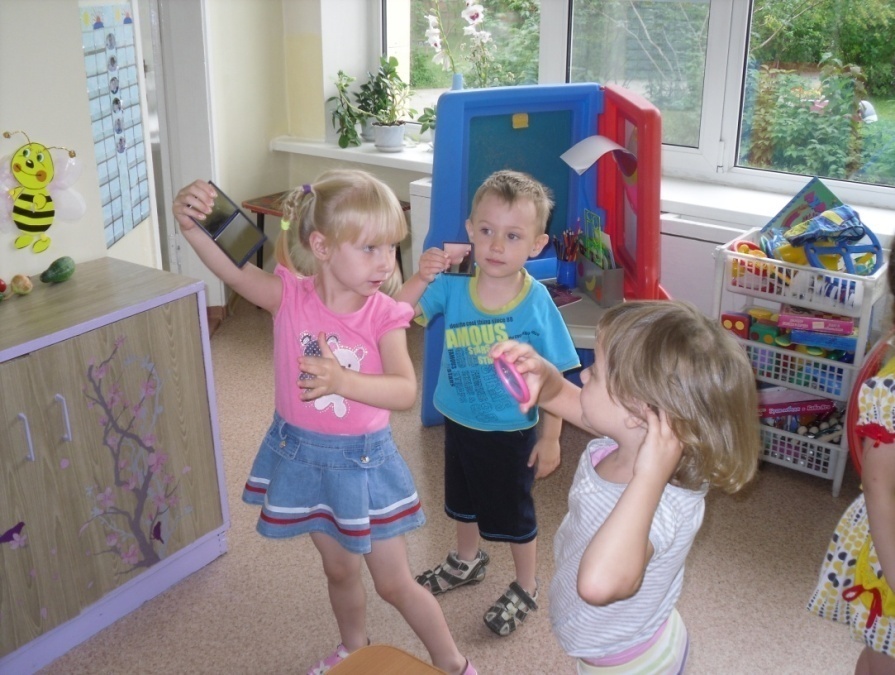 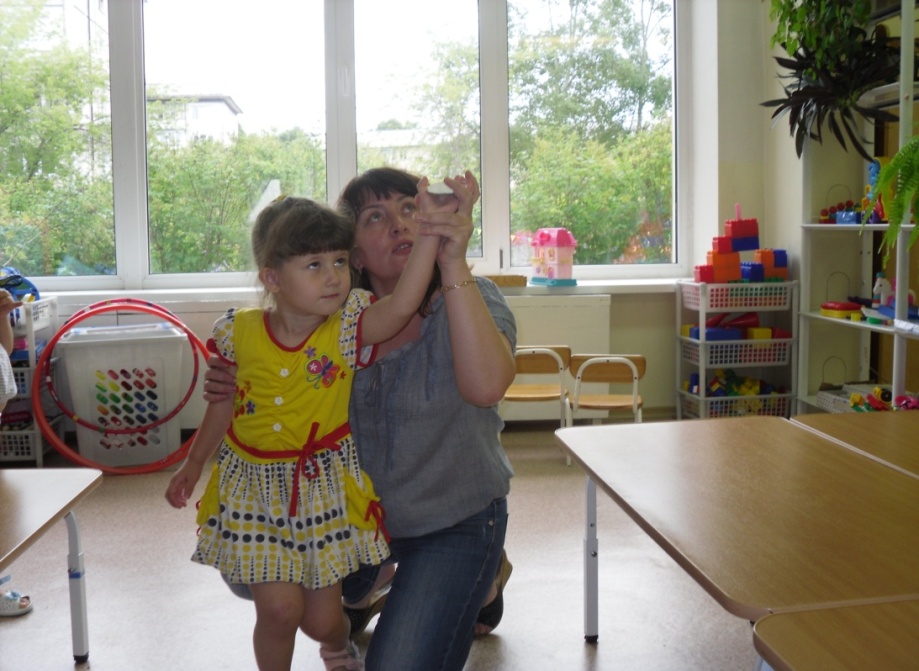 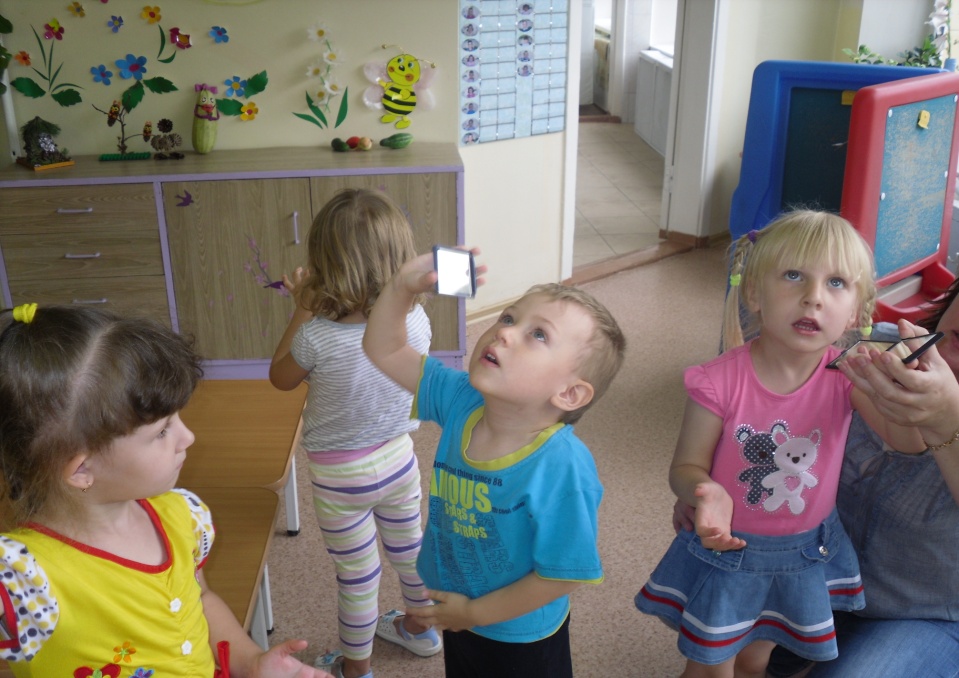 «Красящие вещества овощей»Цели. Познакомить детей с тем, что во всех овощах есть сок, он имеет цвет. Показать, что если капнуть соком на бумагу или ткань, то при высыхании жидкости остаётся пятно такого же цвета, как и сам овощ, его сок.Результат. В результате сдавливания овощей выделяется сок; чем сильнее сдавливать, тем больше сока получается. При высыхании сока остаются цветные пятна такого же цвета, как и сам сок.Вывод. Во всех овощах есть сок. Он имеет цвет. При высыхании сока на поверхности бумаги или ткани остаются пятна такого же цвета, как сок. 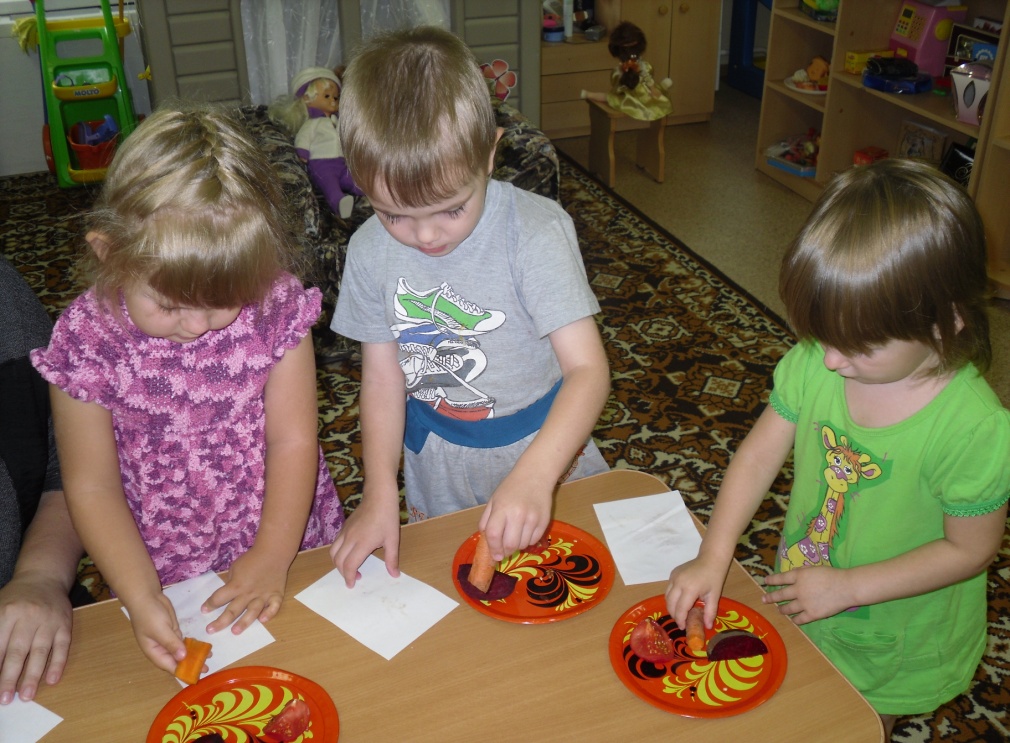 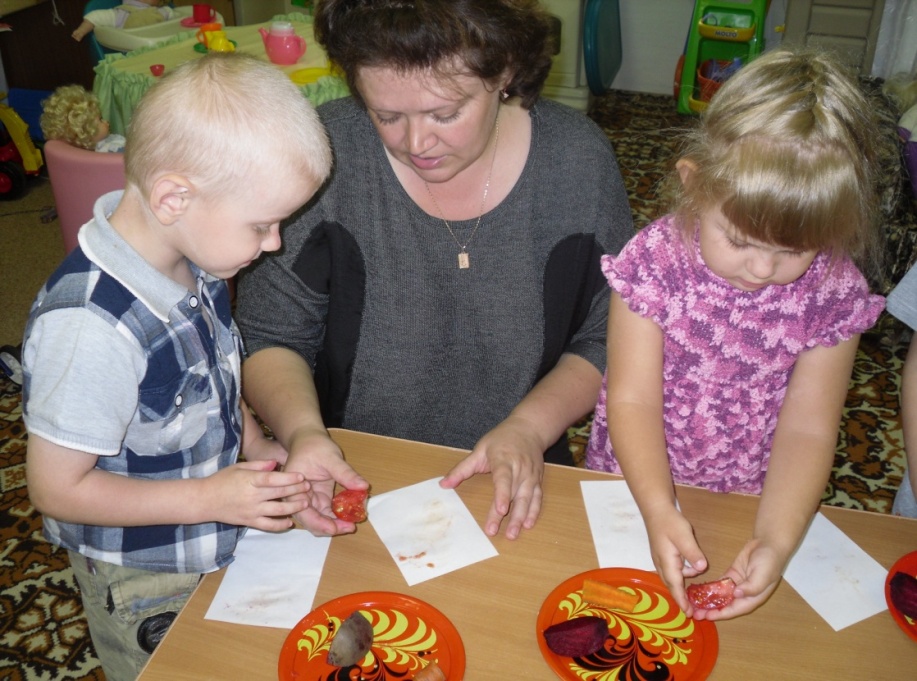 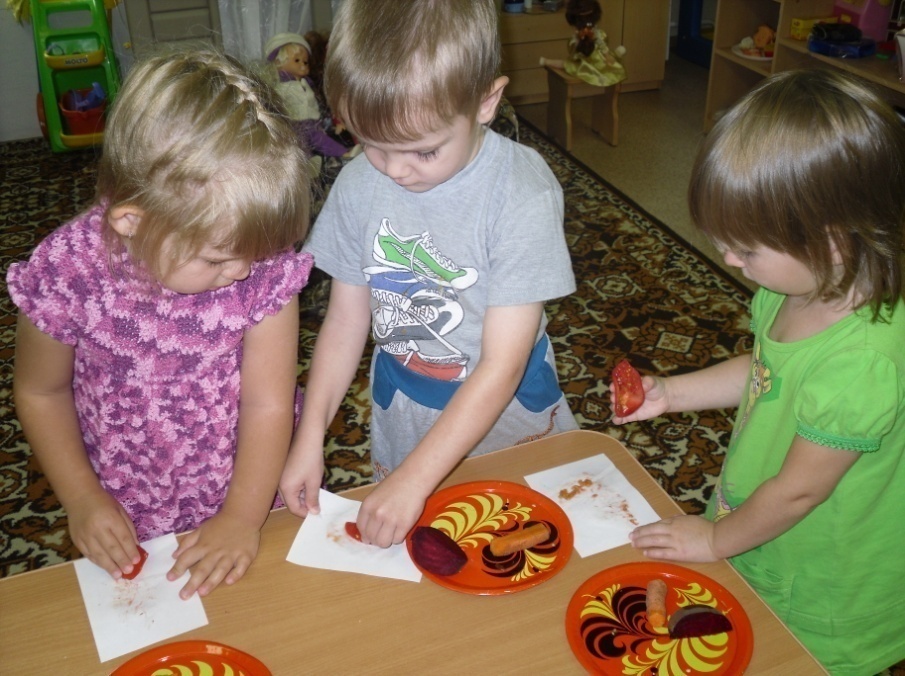 